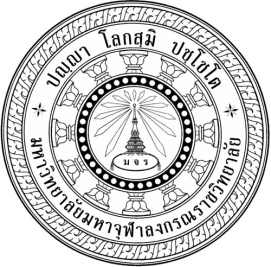 ภาวะผู้นำตามหลักปาปณิกธรรมของผู้บริหารเทศบาลเมืองท่าเรือพระแท่นอำเภอท่ามะกา จังหวัดกาญจนบุรีPĀPAṆIKADHAMMA STYLE LEADERSHIP OF ADMINISTRATORS 
OF THA RUEA PHRA THAEN TOWN MUNICIPALITY, 
THA MAKA DISTRICT, KANCHANABURI PROVINCEพระปัญญา  โชติธมฺโม (แก้วหาวงค์)วิทยานิพนธ์นี้เป็นส่วนหนึ่งของการศึกษาตามหลักสูตรปริญญารัฐประศาสนศาสตรมหาบัณฑิตบัณฑิตวิทยาลัยมหาวิทยาลัยมหาจุฬาลงกรณราชวิทยาลัยพุทธศักราช ๒๕๖๑ชื่อวิทยานิพนธ์	: ภาวะผู้นำตามหลักปาปณิกธรรมของผู้บริหารเทศบาลเมืองท่าเรือ
  พระแท่น อำเภอท่ามะกา จังหวัดกาญจนบุรีผู้วิจัย			: พระปัญญา โชติธมฺโม (แก้วหาวงค์)ปริญญา			: รัฐประศาสนศาสตรมหาบัณฑิต คณะกรรมการควบคุมวิทยานิพนธ์: ผศ.ดร.ธิติวุฒิ หมั่นมี, พธ.บ. (การสอนสังคม), พธ.ม. (ปรัชญา),
  พธ.ด. (รัฐประศาสนศาสตร์): ผศ.ดร.เกียรติศักดิ์ สุขเหลือง, พธ.บ. (การบริหารรัฐกิจ), 
  ศศ.ม. (การจัดการการพัฒนาสังคม), รป.ด. (รัฐประศาสนศาสตร์)วันสำเร็จการศึกษา	: ๑๔ มีนาคม ๒๕๖๒บทคัดย่อการวิจัยนี้มีวัตถุประสงค์ ๑. เพื่อศึกษาภาวะผู้นำของผู้บริหารเทศบาลเมืองท่าเรือ
พระแท่น อำเภอท่ามะกา จังหวัดกาญจนบุรี ๒. เพื่อเปรียบเทียบความคิดเห็นของพนักงานที่มีต่อการภาวะผู้นำตามหลักปาปณิกธรรมของผู้บริหารเทศบาลเมืองท่าเรือพระแท่น โดยจำแนกตามปัจจัยส่วนบุคคล ๓. เพื่อศึกษาความสัมพันธ์ระหว่างหลักปาปณิกธรรมกับภาวะผู้นำของผู้บริหารเทศบาลเมืองท่าเรือพระแท่น อำเภอท่ามะกา จังหวัดกาญจนบุรี ๔. เพื่อศึกษาแนวทางการส่งเสริมภาวะผู้นำตามหลักปาปณิกธรรมของผู้บริหารเทศบาลเมืองท่าเรือพระแท่น อำเภอท่ามะกา จังหวัดกาญจนบุรี ระเบียบวิธีวิจัยเป็นแบบผสานวิธี โดยการวิจัยเชิงปริมาณ ใช้แบบสอบถามซึ่งมีค่าความเชื่อมั่น 
ทั้งฉบับเท่ากับ ๐.๙๓๗ สำรวจจากกลุ่มตัวอย่าง คือพนักงานเทศบาลเมืองท่าเรือพระแท่น จำนวน ๑๑๐ คน วิเคราะห์ข้อมูลโดยหาความถี่ ค่าร้อยละ ค่าเฉลี่ย และค่าเบี่ยงเบนมาตรฐาน การทดสอบค่าที และการทดสอบค่าเอฟ ด้วยวิธีการวิเคราะห์ความแปรปรวนทางเดียว การวิเคราะห์ค่าสัมประสิทธิ์สหสัมพันธ์ด้วยวิธีของเพียร์สัน และการวิจัยเชิงคุณภาพ ใช้วิธีการสัมภาษณ์เชิงลึกกับผู้ให้ข้อมูลสำคัญ จำนวน ๑๒ คน วิเคราะห์ข้อมูลโดยการวิเคราะห์เนื้อหาเชิงพรรณนาผลการวิจัยพบว่า๑. ระดับภาวะผู้นำของผู้บริหารเทศบาลเมืองท่าเรือพระแท่น อำเภอท่ามะกา จังหวัดกาญจนบุรี โดยภาพรวมอยู่ในระดับมาก (  = ๓.๙๘, S.D. = ๐.๔๗๕) เมื่อพิจารณาเป็นรายด้านพบว่า ด้านการมีอิทธิพลอย่างมีอุดมการณ์ ( = ๓.๘๘, S.D. = ๐.๕๕๑) ด้านการสร้างแรงบันดาลใจ ( = ๓.๙๖, S.D. = ๐.๕๖๘) ด้านการกระตุ้นให้ใช้ปัญญา ( = ๓.๙๔, S.D. = ๐.๕๘๓) และด้านการคำนึงถึงปัจเจกบุคคล ( = ๓.๙๔, S.D. = ๐.๕๒๔) อยู่ในระดับมาก๒. ผลการเปรียบเทียบความคิดเห็นของพนักงานที่มีต่อการภาวะผู้นำตามหลัก
ปาปณิกธรรมของผู้บริหารเทศบาลเมืองท่าเรือพระแท่น อำเภอท่ามะกา จังหวัดกาญจนบุรี จำแนกตามปัจจัยส่วนบุคลพบว่า พนักงานที่มี การศึกษา และเงินเดือน ต่างกัน มีความคิดเห็นต่อการภาวะผู้นำตามหลักปาปณิกธรรมของผู้บริหารเทศบาล แตกต่างกัน อย่างมีนัยสำคัญทางสถิติที่ระดับ ๐.๐๕ 
จึงยอมรับสมมติฐานการวิจัย ส่วนพนักงานที่มี เพศ  อายุ ตำแหน่ง ต่างกันมีความคิดเห็นต่อภาวะผู้นำตามหลักปาปณิกธรรมของผู้บริหารเทศบาล ไม่แตกต่างกัน จึงปฏิเสธสมมติฐานการวิจัย๓. ความสัมพันธ์ระหว่างปัจจัยเกี่ยวกับหลักปาปณิกธรรมกับภาวะผู้นำของผู้บริหารเทศบาลเมืองท่าเรือพระแท่น จังหวัดกาญจนบุรี พบว่าปัจจัยเกี่ยวกับหลักปาปณิกธรรม 
มีความสัมพันธ์เชิงบวกกับภาวะผู้นำของผู้บริหารเทศบาล โดยภาพรวม อยู่ในระดับสูง (R=.๘๘๕**) จำแนกตามรายด้านพบว่า ด้านการมีอิทธิพลอย่างมีอุดมการณ์ อยู่ในระดับสูง (r=.๗๔๓**) 
ด้านการสร้างแรงบันดาลใจอยู่ในระดับสูง (r=.๗๘๖**) ด้านการกระตุ้นให้ใช้ปัญญาอยู่ในระดับสูง (r=.๗๙๗**) ด้านการคำนึงถึงปัจเจกบุคคลอยู่ในระดับสูง (r=.๘๑๙**)๔. แนวทางการส่งเสริมภาวะผู้นำตามหลักปาปณิกธรรมของผู้บริหารเทศบาลเมืองท่าเรือพระแท่น อำเภอท่ามะกา จังหวัดกาญจนบุรี  ๑) ด้านจักขุมา (วิสัยทัศน์) ผู้บริหารควรเข้าใจทิศทางของแผนและวิสัยทัศน์ขององค์กร และเพื่อสื่อสารต่อไปยังผู้ใต้บังคับบัญชาโดยการทำความเข้าใจหลักการบริหาร ๒) ด้านวิธูโร (ความสามารถด้านการบริหาร) ผู้บริหารควรปรับเปลี่ยนทัศนคติของผู้บริหารให้มีใจเปิดกว้างและต้องมีการบริหารในด้านต่างๆ ให้เสมอภาคกันให้กับพนักงาน และสามารถแก้ไขร่วมกับการพัฒนารวมทั้งสร้างแรงจูงใจ และจริงใจในการปฏิบัติ ๓) ด้านนิสสยสัมปันโน (มนุษยสัมพันธ์) ผู้บริหารเป็นบุคคลที่มีมนุษยสัมพันธ์ที่ดีก็จะเป็นบุคคลที่สามารถเข้ากับผู้อื่นได้ง่าย 
มีจิตสาธารณะที่เป็นที่รักใคร่ของผู้อื่นใครเห็นใครก็อยากอยู่ใกล้ ควรเอาใจใส่บุคลากรสร้างความเชื่อมั่นและสร้างความผูกพันให้ทุกคนในองค์กร Thesis Title   			: Pāpaṇikadhamma Style Leadership of Administrators of Tha               
           Ruea Phra Thaen Town Municipality, Tha Maka District, 
           Kanchanaburi ProvinceResearcher 		: Phrapanya Jotidhammo  (Kaeohawong)Degree 		: Master of  Public AdministrationThesis Supervisory Committee: : Asst.Prof.Dr.Thitiwut Manmee, B.A. (Social Studies Teaching),
  M.A. (Philosophy), Ph.D. (Public Administration): Asst.Prof. Dr.Kiettisak Suklueang, B.A. (Public Administration),	 M.A. (Social Development Management), 
  D.P.A. (Public Administration)Date of Graduation 	: March 14, 2019 AbstractThe objectives of this research were: (1) to study Pāpaṇikadhamma Style Leadership of  Administrators of Tha Ruea Phra Thaen   Town Municipality, Tha Maka District, Kanchanaburi Province, (2)to compare the officials’opinions on Pāpaṇikadhamma Style Leadership of  Administrators of Tha Ruea Phra Thaen   Town Municipality, Tha Maka District, Kanchanaburi Province, (3) to study correlations between Pāpaṇikadhamma Style Leadership of  Administrators of Tha Ruea Phra Thaen   Town Municipality, Tha Maka District, Kanchanaburi Province, individually determine and (4) to study guideline to Pāpaṇikadhamma Style Leadership of  Administrators of Tha Ruea Phra Thaen   Town Municipality, Tha Maka District, Kanchanaburi Province. The methodology of the research was applied by mixed method including quantitative research were questionnaire, which has reliability test at 0.937 the sampling group of 110 Tha Ruea Phra Thaen Town Municipality’s officials, analyzed by frequency determination as percentage, average and (S.D.) Standard Deviations. Moreover, 
t–test as well as f–test were applied to one-way ANOVA analysis, Pearson’s correlation coefficient analysis, and qualitative research by in–depth interview from 12 key informants and analyzed the data by descriptive content analysis.   Research findings were as follows; 1) The level leadership of Administrator of Tha Ruea Phra Thaen Town Municipality, Tha maka District, Kanchanaburi Province was at the level of frequently performed ( = 3.98, S.D. = 0.475).When determined in each aspect found as ideally influenced person at level of  = 3.88, S.D. = 0.551, as inspirational person at level of  =3.96, S.D. = 0.568, as intelligence application’s motivational person at level of  
 = 3.94, S.D. = 0.583, and individual consideration at  = 3.94, S.D. = 0.524 which can totally consider at much agreeable level. 2) The officials’ opinion, on Pāpaṇikadhamma Style Leadership of Administrators of Tha Ruea Phra Thaen   Town Municipality, Tha Maka District, Kanchanaburi Province. The finding classifying by personal factor found the personnel with different level of education and salary expressed their opinions on the town municipality administrators performance due to Pāpaṇikadhamma principles differently at the level of statistic significance 0.05, thus it accepted hypothesis, while the personnel with different gender, age, and positions had the opinion to Pāpaṇikadhamma Style Leadership of  Administrators of Tha Ruea Phra Thaen   Town Municipality, Tha Maka District, Kanchanaburi Province, administrators’ indifferent research hypothesis. 3) The correlations between Pāpaṇikadhamma principle’s factors and the administrators’ leadership in  Tha Ruea Phra Thaen’s Town Municipality were positively related with the administrators’ leadership in overall at the high level of 
(R = .885**), identified in each aspect were; ideally influenced person at high 
level (r =.743**), as inspirational person at high level (r=.786**), as intelligence application’s motivational person at high level (r=.797**), and individual consideration at(r=.819**). 4) The guideline, to promote Pāpaṇikadhamma Style Leadership of Administrators of Tha Ruea Phra Thaen Town Municipality, Tha Maka District, Kanchanaburi Province as followings; 1) Cakkhumā (vision) aspect, the administrator should understand the organization’s plan direction and vision to communicate to 
their supervisees by understanding the administration’s principles. 2) Vidhūro (administration proficiency) aspect, the administrators should adjust their attitudes of the administrators to be beloved and must equally perform to all officials, and it must be solved together with development, motivation, and sincerely performed. 
3) nissayasampanno (relationship) aspect, if the administrators are friendly, sociable, public minded that lead to amicability to others, the administrators should be advertent to the staff, create reliability, and build up friendship among everybody in the organization.   ภาคผนวก ชแบบสอบถามเพื่อการวิจัยแบบสอบถามเพื่อการวิจัยเรื่องภาวะผู้นำตามหลักปาปณิกธรรมของผู้บริหารเทศบาลเมืองท่าเรือพระแท่นคำชี้แจง :๑. ลักษณะแบบสอบถามแบบสอบถามเพื่อการวิจัยนี้มีวัตถุประสงค์เพื่อศึกษาภาวะผู้นำตามหลักปาปณิกธรรมของผู้บริหารเทศบาลเมืองท่าเรือพระแท่น หลักปาปณิกธรรมส่งผลต่อภาวะผู้นำของผู้บริหารเทศบาลเมืองท่าเรือพระแท่น โดยจำแนกตามปัจจัยส่วนบุคล และเพื่อศึกษาปัญหา และอุปสรรค ของภาวะผู้นำตามหลักปาปณิกธรรมของผู้บริหารเทศบาลเมืองท่าเรือพระแท่นข้อมูลที่ได้จะแปลผลของการวิจัย
ในภาพรวมผู้วิจัยจะเก็บข้อมูลของท่านเป็นความลับและใช้ประโยชน์เฉพาะการวิจัยนี้เท่านั้นจะไม่มีผลกระทบต่อท่านหรือหน่วยงานของท่านแต่อย่างใด๒. แบบสอบถามนี้ แบ่งออกเป็น ๔ ตอน คือตอนที่ ๑ แบบสอบถามเกี่ยวกับข้อมูลทั่วไปของผู้ตอบแบบสอบถามตอนที่ ๒ แบบสอบถามเกี่ยวกับ การปฏิบัติตามหลักปาปณิกธรรมของผู้บริหารเทศบาลเมืองท่าเรือพระแท่น โดยมีเกณฑ์วัดระดับความคิดเห็นดังนี้ระดับ ๕  หมายถึง  เห็นด้วยมากที่สุด		ระดับ ๔  หมายถึง  เห็นด้วยมาก		ระดับ ๓  หมายถึง  เห็นด้วยปานกลาง		ระดับ ๒  หมายถึง  เห็นด้วยน้อย		ระดับ ๑  หมายถึง  เห็นด้วยน้อยที่สุดตอนที่ ๓ ภาวะผู้นำแนวคิดของ  ของแบส และอาโวลิโอ ของผู้บริหารเทศบาลเมืองท่าเรือพระแท่นโดยมีเกณฑ์วัดระดับความคิดเห็นดัง ข้อ ๒ตอนที่ ๔ แบบสอบถามเกี่ยวกับแนวทางการส่งเสริมภาวะผู้นำตามหลักปาปณิกธรรมของผู้บริหารเทศบาลเมืองท่าเรือพระแท่น มีลักษณะเป็นคำถามปลายเปิด (Open Ended Question) เพื่อให้ผู้ตอบแบบสอบถามได้แสดงความคิดเห็นอย่างเป็นอิสระพระปัญญา โชติธมฺโม นิสิตปริญญาโท หลักสูตรรัฐประศาสนศาสตรมหาบัณฑิตมหาวิทยาลัยมหาจุฬาลงกรณราชวิทยาลัยตอนที่ ๑. แบบสอบถามเกี่ยวกับข้อมูลทั่วไปคำชี้แจง : โปรดตอบแบบสอบถามโดยใส่เครื่องหมาย  √ ลงในช่อง □ ที่ตรงสภาพความเป็นจริงของท่านเพียงข้อเดียว๑. เพศ		□ ชาย				□ หญิง          ๒. อายุ		□ ต่ำกว่า ๓๐ ปี			□ ๓๐ - ๔๐ ปี		□ ๔๐ - ๕๐ ปี			□ ๕๑ ปีขึ้นไป๓.  การศึกษา		□ ต่ำกว่าปริญญาตรี		□ ปริญญาตรี□  สูงกว่าปริญญาตรี ๔. ตำแหน่ง		□ พนักงาน			□	ลูกจ้างประจำ	□ พนักงานตามภารกิจ		□	พนักงานทั่วไป	๕. รายได้		□ ต่ำกว่า ๑๕,๐๐๐ บาท		□ ๑๕,๐๐๐ - ๒๐,๐๐๐ บาท		□ ๒๐,๐๐๑ - ๒๕,๐๐๐ บาท	□ ๒๕,๐๐๑ - ๓๐,๐๐๐ บาท		□ ๓๐,๐๐๑ บาทขึ้นไปตอนที่ ๒ แบบสอบถามเกี่ยวกับการปฏิบัติตามตามหลักปาปณิกธรรมของผู้บริหารเทศบาลเมืองท่าเรือพระแท่นคำชี้แจง : โปรดกรอกข้อความลงในช่องว่าง หรือกาเครื่องหมาย  √ ภายใน □ หน้าข้อความที่ท่านเห็นว่าถูกต้อง หรือตรงความเป็นจริงมากที่สุด (Rating Scale) โดยมีหลักเกณฑ์พิจารณาดังนี้		ระดับ ๕  หมายถึง  เห็นด้วยมากที่สุด		ระดับ ๔  หมายถึง  เห็นด้วยมาก		ระดับ ๓  หมายถึง  เห็นด้วยปานกลาง		ระดับ ๒  หมายถึง  เห็นด้วยน้อย		ระดับ ๑  หมายถึง  เห็นด้วยน้อยที่สุดตอนที่ ๓ ภาวะผู้นำของผู้บริหารเทศบาลเมืองท่าเรือพระแท่นคำชี้แจง : โปรดกรอกข้อความลงในช่องว่าง หรือกาเครื่องหมาย  √ ภายใน □ หน้าข้อความที่ท่านเห็นว่าถูกต้อง หรือตรงความเป็นจริงมากที่สุด (Rating Scale) โดยมีหลักเกณฑ์พิจารณาดังนี้		ระดับ ๕  หมายถึง  เห็นด้วยมากที่สุด		ระดับ ๔  หมายถึง  เห็นด้วยมาก		ระดับ ๓  หมายถึง  เห็นด้วยปานกลาง		ระดับ ๒  หมายถึง  เห็นด้วยน้อย		ระดับ ๑  หมายถึง  เห็นด้วยน้อยที่สุดตอนที่ ๔ แบบสอบถามปลายเปิด ท่านมีข้อเสนอแนะ ปัญหาและอุปสรรค และแนวทางการส่งเสริมภาวะผู้นำตามหลักปาปณิกธรรมของผู้บริหารเทศบาลเมืองท่าเรือพระแท่น อย่างไร๑. ด้านจักขุมา (วิสัยทัศน์) ............................................................................................................................................................................................................................................................................................................................................ ……………………………………………………………………………………………………………………………………………………๒. ด้านวิธูโร (ความสามารถด้านการบริหาร)........................................................................................................................................................................................................................................................................................................................................... ……………………………………………………………………………………………………………………………………………………๓. ด้านนิสสยสัมปันโน (มนุษยสัมพันธ์)......................................................................................................................................................................…………………………………………………………………………………………………………………………………………………… ***************************ขอเจริญพร/ขอบคุณทุกท่านเป็นอย่างยิ่งที่ให้ความกรุณาสละเวลาอันมีค่าตอบแบบสอบถามนี้ภาคผนวก ซแบบสัมภาษณ์เพื่อการวิจัยแบบสัมภาษณ์เพื่อการวิจัยเรื่อง : ภาวะผู้นำตามหลักปาปณิกธรรมของผู้บริหารเทศบาลเมืองท่าเรือพระแท่นอำเภอท่ามะกา จังหวัดกาญจนบุรี********************คำชี้แจง : แบบสัมภาษณ์นี้ มี ๓ ตอน ประกอบด้วยตอนที่ ๑ แบบสัมภาษณ์เกี่ยวกับข้อมูลส่วนตัวของผู้ให้สัมภาษณ์ ตอนที่ ๒ แบบสัมภาษณ์เกี่ยวกับการปฏิบัติตามหลักปาปณิกธรรมของผู้บริหารเทศบาลเมืองท่าเรือพระแท่นตอนที่ ๓ แบบสัมภาษณ์เกี่ยวกับภาวะผู้นำของผู้บริหารเทศบาลเมืองท่าเรือพระแท่นข้อมูลที่ได้จาการตอบแบบสัมภาษณ์นี้ จะนำไปวิเคราะห์และเสนอผลการวิจัยในภาพรวมซึ่งจะไม่มีผลเสียต่อผู้ตอบแบบสัมภาษณ์ ทั้งในหน้าที่และการปฏิบัติงานแต่อย่างใด.ตอนที่ ๑ แบบสัมภาษณ์เกี่ยวกับข้อมูลส่วนตัวของผู้ให้สัมภาษณ์ชื่อ......................................................นามสกุล..............................................อายุ..........ปี ตำแหน่ง......................................................................ผู้สัมภาษณ์/(ผู้วิจัย)..........................................................................................................วิธีสัมภาษณ์ (จดบันทึก,บันทึกเสียง)วัน/เดือน/ปี ที่สัมภาษณ์ วันที่......................../เดือน..................................../ปี…………….สถานที่.........................................................................................................เวลา................................น.ตอนที่ ๒ แบบสัมภาษณ์เกี่ยวกับภาวะผู้นำตามหลักปาปณิกธรรมของผู้บริหารเทศบาลเมืองท่าเรือพระแท่น	ข้อที่ ๑. ด้านการด้านจักขุมา (วิสัยทัศน์) ท่านมีความคิดเห็นและข้อเสนอแนะแนวทางส่งเสริมเกี่ยวกับภาวะผู้นำของผู้บริหารเทศบาลเมืองท่าเรือพระแท่น อย่างไร …………………………………………………..........................................................................………………………………….………………………………………………………………………………………………….………………………………………………..………………………………………………………………………………………….……………………………………………………….…….……………………………………………………………………………………….…………………………ข้อที่ ๒. ด้านวิธูโร (การบริหาร)  ท่านมีความคิดเห็นและข้อเสนอแนะแนวทางส่งเสริมเกี่ยวกับภาวะผู้นำของผู้บริหารเทศบาลเมืองท่าเรือพระแท่น อย่างไร..........................................................................……..………………………………………………………………………………….…………………………………………………………………………………………………………………...................................………………………………………………………………………………………………………………………………………………ข้อที่ ๓.  ด้านนิสฺสยสัมปันโน (มนุษยสัมพันธ์) ท่านมีความคิดเห็นและข้อเสนอแนะแนวทางส่งเสริมเกี่ยวกับภาวะผู้นำของผู้บริหารเทศบาลเมืองท่าเรือพระแท่น อย่างไร..........................................................………………………………………….……………………………………………………………………………………………………………………………...…………..…………………………………………………………………………………………………………………………………………………………………………………………………………………ตอนที่ ๓ แบบสัมภาษณ์เกี่ยวกับภาวะผู้นำของผู้บริหารเทศบาลเมืองท่าเรือพระแท่นข้อที่ ๑.  ด้านการมีอิทธิพลอย่างมีอุดมการณ์ ท่านมีความคิดเห็นและข้อเสนอแนะแนวทางส่งเสริมเกี่ยวกับภาวะผู้นำของผู้บริหารเทศบาลเมืองท่าเรือพระแท่น อย่างไร..........................................................………………………………………….……………………………………………….……………………………………………………………………………...…………..……………………………………………………….…………………………………………………………………………………………………………………………………………………………….……………………………………………………………………………………………………………………………………………….ข้อที่ ๒.  ด้านการสร้างแรงบันดาลใจ ท่านมีความคิดเห็นและข้อเสนอแนะแนวทางส่งเสริมเกี่ยวกับภาวะผู้นำของผู้บริหารเทศบาลเมืองท่าเรือพระแท่น อย่างไร..........................................................………………………………………….……………………………………………………………………………………………………………………………...…………..…………………………………………………………………………………………………………………………………………………………………………………………………………………………………………………………………………………………………………………………………………………………………..…ข้อที่ ๓.  ด้านการกระตุ้นให้ใช้ปัญญา ท่านมีความคิดเห็นและข้อเสนอแนะแนวทางส่งเสริมเกี่ยวกับภาวะผู้นำของผู้บริหารเทศบาลเมืองท่าเรือพระแท่น อย่างไร..........................................................………………………………………….……………………………………………………………………………………………………………………………...…………..………………………………………………………………………………………………………………………………………………………………………………………………………………………………………………………………………………………………………………………………………………………………………ข้อที่ ๔.  ด้านการคำนึงถึงปัจเจกบุคคล ท่านมีความคิดเห็นและข้อเสนอแนะแนวทางส่งเสริมเกี่ยวกับภาวะผู้นำของผู้บริหารเทศบาลเมืองท่าเรือพระแท่น อย่างไร..........................................................………………………………………….…………………………………………………… ..…………………………………………………………………………………………………………………………………………………...…………………………………………………………………………………………………………………………………………………...…………………………………………………………………………………………………………………………………………………...…………………………………………………………………………………………………………………………………………………...…………………………………………………………………………………………………………………………………………………...…………………………………………………………………………………………………………………………………………………...…………………………………………………………………………………………………………………………………………………...…………………………………………………………………………………………………………………………………………………....…………………………………………………………………………………………………………………………………………………..ผู้วิจัย พระปัญญา โชติธมฺโมหลักสูตรรัฐประศาสนศาสตรมหาบัณฑิตสาขาวิชารัฐประศาสนศาสตร์ข้อที่การปฏิบัติตามหลักปาปณิกธรรมของผู้บริหารเทศบาลเมืองท่าเรือพระแท่นระดับความคิดเห็นระดับความคิดเห็นระดับความคิดเห็นระดับความคิดเห็นระดับความคิดเห็นข้อที่การปฏิบัติตามหลักปาปณิกธรรมของผู้บริหารเทศบาลเมืองท่าเรือพระแท่นมากที่สุดมากปานกลางน้อยน้อยที่สุดข้อที่การปฏิบัติตามหลักปาปณิกธรรมของผู้บริหารเทศบาลเมืองท่าเรือพระแท่น๕๔๓๒๑       ๑. ด้านจักขุมา (วิสัยทัศน์)       ๑. ด้านจักขุมา (วิสัยทัศน์)๑.ผู้บริหารมีการกำหนดวิสัยทัศน์ในการบริหาร อย่างชัดเจน๒.ผู้บริหารเป็นผู้ที่มีวิสัยทัศน์และมีความคิดริเริ่มสร้างสรรค์๓.ผู้บริหาร เป็นผู้ที่ยึดหลักการและบริหารงานอย่างเป็นขั้นตอน๔.ผู้บริหารมีแผนพัฒนาที่มาจากการมีส่วนร่วมของประชาชน๕ผู้บริหารกำหนดแผนที่มีความโปร่งใสสอดคล้องเหมาะสม และพอดี  ๒. ด้านวิธูโร (ความสามารถด้านการบริหาร)  ๒. ด้านวิธูโร (ความสามารถด้านการบริหาร)๑เทศบาลมีการกำหนด จัดทำนโยบาย หรือ โครงการเหมาะสมกับจังหวะและเวลา๒ผู้บริหาร สามารถจัดลำดับ ความสำคัญของปัญหาก่อนและหลังได้ดี๓ผู้บริหาร เป็นผู้ที่แก้ไขปัญหาที่ เกิดขึ้นได้ทันต่อเหตุการณ์ และเวลา๔ผู้บริหารเป็นตัวอย่างที่ดีในการบริหารเวลาให้เกิดประโยชน์กับองค์กรสูงสุด๕ผู้บริหารเป็นผู้ที่เข้าใจในกฎระเบียบหรือขั้นตอนในการทำงาน๓. ด้านนิสสยสัมปันโน (มนุษยสัมพันธ์)๓. ด้านนิสสยสัมปันโน (มนุษยสัมพันธ์)๑ผู้บริหารมีมนุษย์สัมพันธ์ที่ดีกับทุกคนและทุกองค์กร๒ผู้บริหารให้ความสำคัญในการพัฒนาคุณธรรมและจริยธรรมของเยาวชน และ ประชาชน๓ผู้บริหารให้โอกาสและสนับสนุน คนที่มีความรู้ความสามารถให้ดำรงตำแหน่งที่เหมาะสม๔ผู้บริหารเอาใจใส่และสร้างความเชื่อมั่นให้ทุกคนในองค์กร๕ผู้บริหารเป็นผู้ที่เปิดกว้างในการ รับฟังความคิดเห็นและข้อเสนอแนะจาก ผู้ใต้บังคับบัญชาข้อที่ภาวะผู้นำของผู้บริหารเทศบาลเมือง
ท่าเรือพระแท่นระดับความคิดเห็นระดับความคิดเห็นระดับความคิดเห็นระดับความคิดเห็นระดับความคิดเห็นข้อที่ภาวะผู้นำของผู้บริหารเทศบาลเมือง
ท่าเรือพระแท่นมากที่สุดมากปานกลางน้อยน้อยที่สุดข้อที่ภาวะผู้นำของผู้บริหารเทศบาลเมือง
ท่าเรือพระแท่น๕๔๓๒๑       ๑. ด้านการมีอิทธิพลอย่างมีอุดมการณ์       ๑. ด้านการมีอิทธิพลอย่างมีอุดมการณ์๑ผู้บริหารเป็นผู้ที่โน้มน้าวจิตใจผู้ใต้บังคับบัญชาให้เกิดการยอมรับเชื่อถือศรัทธา๒ผู้บริหารเป็นผู้ที่ผู้ใต้บังคับบัญชาเกิดความภาคภูมิใจและไว้วางใจในความสามารถ๓ผู้บริหารเป็นผู้ที่ยึดถือหลักคุณธรรมและจริยธรรมในการบริหารงาน๔ผู้บริหารเป็นผู้ที่สามารถควบคุมอารมณ์ในสถานการณ์ต่าง ๆ ได้อย่างเหมาะสม๕ผู้บริหารเป็นผู้ที่แสดงให้เห็นถึงความมุ่งมั่นที่จะพัฒนาท้องถิ่นอย่างจริงจัง       ๒. ด้านการสร้างแรงบันดาลใจ       ๒. ด้านการสร้างแรงบันดาลใจ๑ผู้บริหารเป็นผู้ที่มองโลกในแง่ดี โดยใช้คำพูดและการกระทำที่เป็นการกำลังใจ๒ผู้บริหารเป็นผู้ที่แสดงให้เห็นถึงความตั้งใจว่าจะสามารถบริหารงานบรรลุเป้าหมายขององค์กรได้๓ผู้บริหารเป็นผู้ที่ให้ความสำคัญกับขวัญและกำลังใจในการปฏิบัติงานของผู้ใต้บังคับบัญชา๔ผู้บริหารเป็นผู้ที่ส่งเสริมความก้าวหน้าในอาชีพของผู้ใต้บังคับบัญชา๕ผู้บริหารเป็นผู้ที่ยกย่องผู้ใต้บังคับบัญชาที่มีผลการปฏิบัติงานดีเด่น       ๓. ด้านการกระตุ้นให้ใช้ปัญญา       ๓. ด้านการกระตุ้นให้ใช้ปัญญา๑ผู้บริหารเป็นผู้ที่กระตุ้นให้ผู้ใต้บังคับบัญชา
มีความริเริ่มสร้างสรรค์๒ผู้บริหารเป็นผู้ที่กระตุ้นให้ผู้ใต้บังคับบัญชาพัฒนาวิธีการทำงานด้วยแนวทางใหม่ ๆ๓ผู้บริหารเป็นผู้ที่ให้ความสำคัญกับการพัฒนาตนเองของผู้ใต้บังคับบัญชา๔ผู้บริหารเป็นผู้ที่ส่งเสริมและพัฒนาหน่วยงานให้เป็นองค์การแห่งการเรียนรู้๕ผู้บริหารเป็นผู้ที่กระตุ้นให้ผู้ใต้บังคับบัญชา
มีความรอบรู้และก้าวทันต่อการเปลี่ยนแปลง       ๔. ด้านการคำนึงถึงปัจเจกบุคคล       ๔. ด้านการคำนึงถึงปัจเจกบุคคล๑ผู้บริหารเป็นผู้ที่สนใจและเอาใจใส่ผู้ใต้บังคับบัญชาเป็นรายบุคคลอย่างเท่าเทียมกัน๒ผู้บริหารเป็นผู้ที่ยอมรับความแตกต่างในความสามารถที่แตกต่างกันของผู้ใต้บังคับบัญชา๓ผู้บริหารเป็นผู้ที่ยอมรับฟังความคิดเห็นของผู้ใต้บังคับบัญชา๔ผู้บริหารเป็นผู้ที่ส่งเสริมให้ผู้ใต้บังคับบัญชาให้มีศักยภาพในการทำงานมากขึ้น๕ผู้บริหารเป็นผู้ที่ให้คำปรึกษาผู้ใต้บังคับบัญชาด้วยความเป็นกันเอง